Importing to SAS a Delimited, Plain Text Data FileFile, Import Data.  For data source, select “Delimited File.”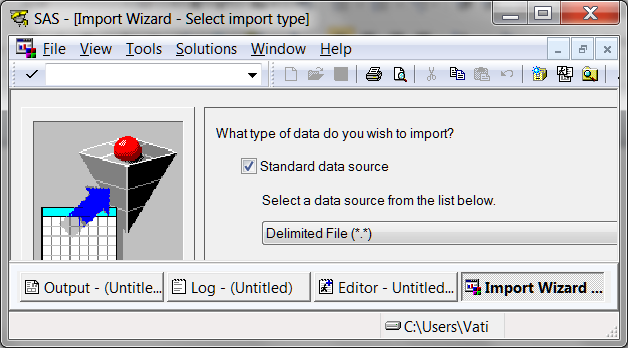 	Point to the location of the source file.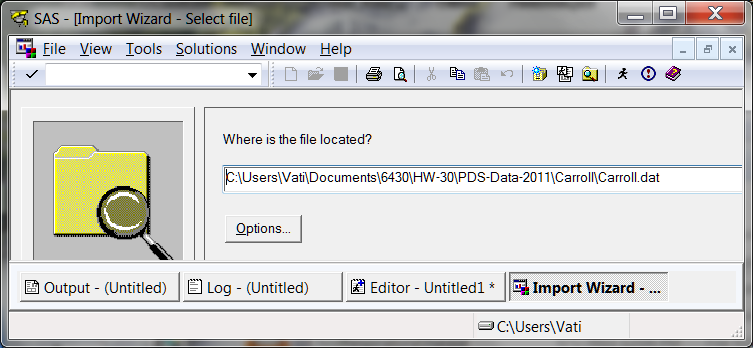 	Under Options you can specify the delimiter.  The default is a blank space.  Indicate whether or not the first row of the input file contains the variable names (I recommend that you do put the names there).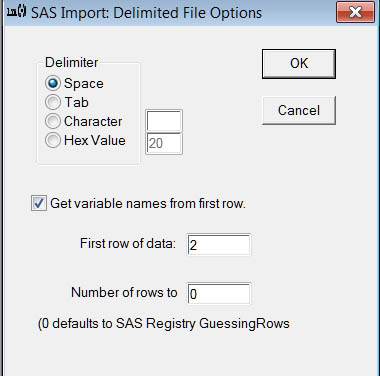 	Specify a member name.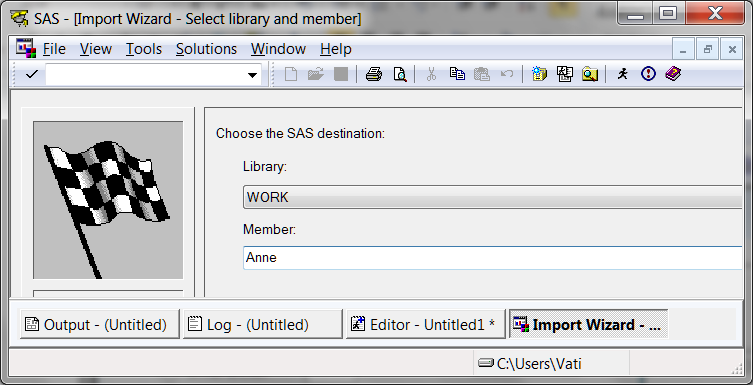 	Optionally, ask SAS to write to a file the syntax to import these data.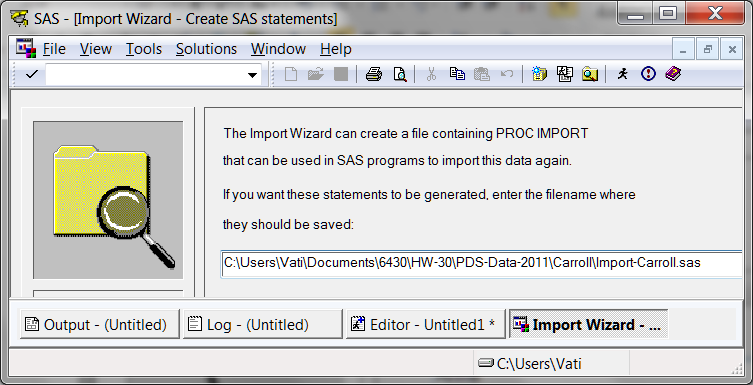 Return to Wuensch’s Stats Lessons Page8. Sept. 2011